REVISTA PRESEI30 mai 2013EVENIMENTUL ZILEIÎn parcul Crângași se sărbătorește Ziua CopiluluiPrimăria Sectorului 6, prin Direcţia Generală de Asistenţă Socială şi Protecţia Copilului Sector 6 şi Centrul Cultural European Sector 6, organizează în data de 1 iunie 2013, un eveniment cu ocazia Zilei Copilului.Sursa: SHUTTERSTOCK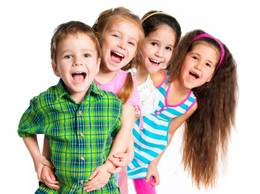 Cu mic, cu mare, cu bunicii, cu părinţii, peste 200 de prichindei sunt aşteptaţi să ia parte la evenimentul care va avea loc în parcul Crângaşi începând cu ora 10.30. Evenimentul va reuni copiii talentaţi care frecventează cursurile de karate şi pe cele de dans desfăşurate la Centrul pentru Recreere şi Dezvotare Personală “Conacul Golescu Grant” şi care vor face câteva demonstraţii de măiestrie şi talent. De asemenea, cei mici se vor putea înscrie la concursurile de canto, şah şi creaţie mai ales pentru că premiile constau în cadouri surpriză pentru toţi participanţii.Un argument în plus pentru a participa la sărbătoarea copiilor este marea tombolă la care se pot înscrie cei prezenţi pentru a avea şansa de a câştiga un laptop, o tabletă sau chiar marele premiu - o excursie pentru două persoane în Bulgaria. Pe scena amplasată în inima parcului Crângaşi vor urca nume sonore ale muzicii uşoare româneşti care de-a lungul timpului au sprijint aptitudinile extraordinare ale copiilor ce alcătuiesc Corul Nostalgia şi au contribuit cu talentul lor la cele nouă albume la care cei mici au muncit din greu în ultimii şapte ani.Printre artiştii care vor evolua pe scenă alături de copiii Corului Nostalgia se numără Mirabela Dauer, Nico, Elena Gheorghe şi Raoul.

AGERPRES.ROZiua Copilului va fi sărbătorită în parcul Crângaşi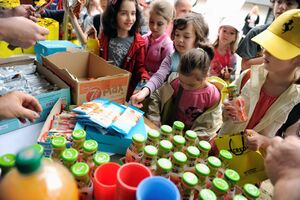 Un eveniment dedicat Zilei Copilului va fi organizat sâmbătă în parcul Crângaşi de Primăria Sectorului 6, prin Direcţia Generală de Asistenţă Socială şi Protecţia Copilului Sector 6 şi Centrul Cultural European Sector 6, se arată într-un comunicat de presă al autorităţii locale.
Evenimentul va reuni copii talentaţi care frecventează cursurile de karate şi pe cele de dans desfăşurate la Centrul pentru Recreere şi Dezvoltare Personală 'Conacul Golescu Grant' şi care vor face câteva demonstraţii de măiestrie şi talent. Cei mici se vor putea înscrie la concursurile de canto, şah şi creaţie mai ales pentru că premiile constau în cadouri surpriză pentru toţi participanţii.Va fi o mare tombolă la care se pot înscrie cei prezenţi şi au şansa de a câştiga un laptop, o tabletă sau chiar marele premiu - o excursie pentru două persoane în Bulgaria. 
Printre artiştii care vor evolua pe scena amenajată în parc, alături de copiii Corului Nostalgia, se numără şi Mirabela Dauer, Nico, Elena Gheorghe şi Raoul. AGERPRESWWW.MONEY.ROZiua Copilului va fi sărbătorită în parcul CrângaşiUn eveniment dedicat Zilei Copilului va fi organizat sâmbătă în parcul Crângaşi de Primăria Sectorului 6, prin Direcţia Generală de Asistenţă Socială şi Protecţia Copilului Sector 6 şi Centrul Cultural European Sector 6, se arată într-un comunicat de presă al autorităţii locale.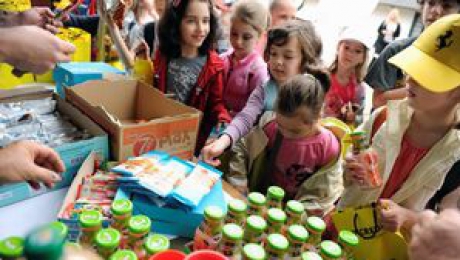 Ziua copiluluiEvenimentul va reuni copii talentaţi care frecventează cursurile de karate şi pe cele de dans desfăşurate la Centrul pentru Recreere şi Dezvoltare Personală 'Conacul Golescu Grant' şi care vor face câteva demonstraţii de măiestrie şi talent. Cei mici se vor putea înscrie la concursurile de canto, şah şi creaţie mai ales pentru că premiile constau în cadouri surpriză pentru toţi participanţii.Va fi o mare tombolă la care se pot înscrie cei prezenţi şi au şansa de a câştiga un laptop, o tabletă sau chiar marele premiu - o excursie pentru două persoane în Bulgaria.
Printre artiştii care vor evolua pe scena amenajată în parc, alături de copiii Corului Nostalgia, se numără şi Mirabela Dauer, Nico, Elena Gheorghe şi Raoul.WWW.ZIAR.COMWWW.REVISTA-PRESEI.COM  Ziua Copilului va fi sarbatorita in parcul CrangasiUn eveniment dedicat Zilei Copilului va fi organizat sambata in parcul Crangasi de Primaria Sectorului 6, prin Directia Generala de Asistenta Sociala si Protectia Copilului Sector 6 si Centrul Cultural European Sector 6, se arata intr-un comunicat de presa al autoritatii locale. Evenimentul va reuni copii talentati care frecventeaza cursurile de karate si pe cele de dans desfasurate la Centrul pentru Recreere si Dezvoltare Personala 'Conacul Golescu Grant' si care vor face cateva demonstratii de maiestrie si talent. HOTNEWS.COM   Ziua Copilului va fi sărbătorită în parcul CrângaşiUn eveniment dedicat Zilei Copilului va fi organizat sâmbătă în parcul Crângaşi de Primăria Sectorului 6, prin Direcţia Generală de Asistenţă Socială şi Protecţia Copilului Sector 6 şi Centrul Cultural European Sector 6, se arată într-un comunicat de presă al autorităţii locale.ZIARE-PE-NETZiua Copilului va fi sărbătorită în parcul Crângaşi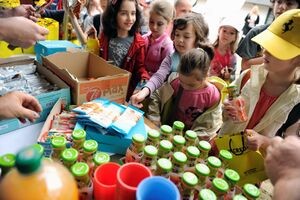 Un eveniment dedicat Zilei Copilului va fi organizat sâmbătă în parcul Crângaşi de Primăria Sectorului 6, prin Direcţia Generală de Asistenţă Socială şi Protecţia Copilului Sector 6 şi Centrul Cultural European Sector 6, se arată într-un comunicat de presă al autorităţii locale.
Evenimentul va reuni copii talentaţi care frecventează cursurile de karate şi pe cele de dans desfăşurate la Centrul pentru Recreere şi Dezvoltare Personală 'Conacul Golescu Grant' şi care vor face câteva demonstraţii de măiestrie şi talent.http://stiri.freshinfo.ro/in-parcul-cranga-i-se-sarbatore-te-ziua-copilului-s4172262253.htmlÎn parcul Crângași se sărbătorește Ziua CopiluluiPrimăria Sectorului 6, prin Direcţia Generală de Asistenţă Socială şi Protecţia Copilului Sector 6 şi Centrul Cultural European Sector 6, organizează în data de 1 iunie 2013, un eveniment cu ocazia Zilei Copilului.... citeste in continuarehttp://www.actualitati.net/diverse/ziua-copilului-sarbatorita-parcul-crangasi-817627Ziua Copilului va fi sărbătorită în parcul CrângaşiZiua Copilului va fi sărbătorită în parcul CrângaşiUn eveniment dedicat Zilei Copilului va fi organizat sâmbătă în parcul Crângaşi de Primăria Sectorului 6, prin Direcţia Generală de Asistenţă Socială şi Protecţia Copilului Sector 6 şi Centrul Cultural European Sector 6, se arată într-un comunicat de presă al autorităţii locale.http://stiri.astazi.ro/stire-ziua-copilului-va-fi-sarbatorita-in-parcul-crangasi-255240942.htmlZiua Copilului va fi sarbatorita in parcul CrangasiUn eveniment dedicat Zilei Copilului va fi organizat sambata in parcul Crangasi de Primaria Sectorului 6, prin Directia Generala de Asistenta Sociala si Protectia Copilului Sector 6 si Centrul Cultural European Sector 6, se arata intr-un comunicat de presa al autoritatii locale. Evenimentul va reuni copii talentati care frecventeaza cursurile de karate si pe cele de dans desfasurate la Centrul pentru Recreere si Dezvoltare Personala 'Conacul Golescu Grant' si care vor face cateva demonstratii de maiestrie si talent.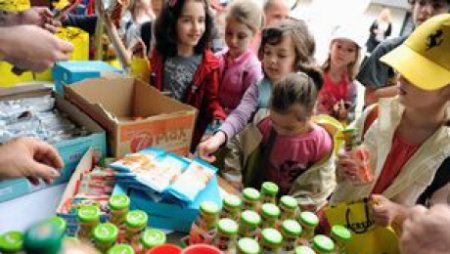 http://www.sursadestiri.ro/in-parcul-cranga-i-se-sarbatore-te-ziua-copilului-s2151577158.htmlÎn parcul Crângași se sărbătorește Ziua Copilului Primăria Sectorului 6, prin Direcţia Generală de Asistenţă Socială şi Protecţia Copilului Sector 6 şi Centrul Cultural European Sector 6, organizează în data de 1 iunie 2013, un eveniment cu ocazia Zilei Copilului. Cu mic, cu mare, cu bunicii, cu părinţii, peste 200 de prichindei sunt aşteptaţi să ia parte la evenimentul care va avea loc în parcul Crângaşi începând cu ora 10.30. Evenimentul va reuni copiii talentaţi care frecventează cursurile de karate şi pe cele de dans desfăşurate la Cen... continuarehttp://www.presaonline.com/stiri/stiri-locale/in-parcul-crangasi-se-sarbatoreste-ziua-copilului-2352597.htmlÎn parcul Crângași se sărbătorește Ziua Copilului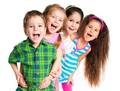 Primăria Sectorului 6, prin Direcţia Generală de Asistenţă Socială şi Protecţia Copilului Sector 6 şi Centrul Cultural European Sector 6, organizează în data de 1 iunie 2013, un eveniment cu ocazia Zilei Copilului.Citeste articolul integral pe: http://www.evz.ro/detalii/s...http://www.e-stireazilei.ro/stire.aspx?id=32809931&titlu=Ziua-Copilului-va-fi-sarbatorita-in-parcul-Crangasi&sub=&cat=Ziua Copilului va fi sarbatorita in parcul CrangasiUn eveniment dedicat Zilei Copilului va fi organizat sambata in parcul Crangasi de Primaria Sectorului 6, prin Directia Generala de Asistenta Sociala si Protectia Copilului Sector 6 si Centrul Cultural European Sector 6, se arata intr-un comunicat de presa al autoritatii locale.http://www.ziarelive.ro/stiri/in-parcul-crangasi-se-sarbatoreste-ziua-copilului.htmlÎn parcul Crângași se sărbătorește Ziua Copilului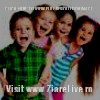 Primaria Sectorului 6, prinDirectia Generala de Asistenta Sociala si Protectia Copilului Sector 6 si Centrul Cultural European Sector 6, organizeaza in data de 1 iunie 2013, un eveniment cu ocaziaZilei Copilului.http://news.portal-start.com/post/azn-parcul-cra/În parcul Crângași se sărbătorește Ziua CopiluluiPrimăria Sectorului 6, prin Direcţia Generală de Asistenţă Socială şi Protecţia Copilului Sector 6 şi Centrul Cultural European Sector 6, organizează în data de 1 iunie 2013, un eveniment cu ocazia Zilei Copilului....   ADEVARULBone pentru toţi copiii cu bani de la Primărie În curând, toţi copiii indiferent de statutul social al familiilor din care aceştia provin ar putea beneficia de serviciile unor bone, datorită unui proiect de lege ce va fi iniţiat până la sfârşitul lunii. În plus, proiectul legislativ vrea să reglementeze meseriile de bone şi babysitter, care, potrivit specialiştilor, sunt diferite. Meseria de bonă ar putea fi reglementată şi în România. În Târgovişte,... este greu de crezut dar poti sa il incerci acum! Astfel, dacă activitatea de babysitting se desfăşoară exclusiv la domiciliul copilului, o bonă poate avea grijă de copii la ea acasă. Diferenţa este că la locuinţa ei, dădaca poate primi mai mulţi copii care provin din familii diferite, fiind astfel împărţit efortul financiar. Cu toate acestea, proiectul de lege spune că o bonă nu poate primi mai mult de patru copii cu vârste preşcolare sau şase copii cu vârste mai mari de şase ani. Babysitter pe banii statului Proiectul prevede ca serviciul de babysitting să fie disponibil tuturor copiilor, mai ales că aceste servicii au fost gândite în propunerea legislativă ca metodă de suplinire a locurilor lipsă în grădiniţe şi şcoli. Potrivit ultimelor cifre date publicităţii de deputatul Tamara Ciofu, iniţiatorul legii, 150.000 de copii nu au locuri în grădiniţe în acest moment. Aceştia ar putea primi, potrivit proiectului de lege, bone sau babysitters a căror indemnizaţie ar urma să fie plătită parţial din bugetul administraţiilor locale şi parţial de familie, în funcţie de venitul lunar al părinţilor. În plus, familiile aflate într-o situaţie de nevoie socială sau cele care primesc ajutor social vor primi serviciul de babysitting gratuit. „Acest lucru este posibil pentru că dacă bonele lucrează legal, taxele impozitate din salariul lor ar putea finanţa serviciul de babysitting pentru familiile vulnerabile anul următor. Nu e ieftin să angajezi ajutor, poate fi un efort pentru autorităţile locale, însă e mult mai scump să construieşti o grădiniţă“, a explicat deputatul Tamara Ciofu. 1.300 de bone calificate şi 100 de supervizori Fundaţia Romanian Angel Appeal, unul dintre iniţiatorii proiectului, a demarat acum trei ani proiectul „Şcoala Bonelor“, care îşi propune ca până în iulie anul acesta să formeze 1.300 de bone/babysittere certificate. Cursantele au hotărât înfiinţarea unei asociaţii a breslei – Asociaţii Naţionale a bonelor şi babysitters profesioniste din România. Obiectivul principal al asociaţiei este transformarea site-ului într-un „registru naţional al bonelor calificate“, astfel încât intermedierea dintre familii şi bone să se facă mai uşor. În plus, în cadrul proiectului vor fi instruiţi 100 de supervizori ce vor monitoriza activitatea bonelor şi vor trimite raporturi trimestriale autorităţilor locale de asistenţă socială. Potrivit proiectului de lege, aceşti supervizori vor funcţiona în cadrul unei autorităţi ce va activa  în cadrul Ministerului Muncii. Potrivit proiectului de lege, pentru a deveni bonă, trebuie să ai minimum 18 ani, să fi absolvit învăţământul obligatoriu de 10 clase, să ai o stare de sănătate bună (atestată medical), să ai rezultate bune la evaluările sociale şi psihologice, ce trebuie făcute o dată pe an. În plus, bonele care oferă servicii acasă trebuie să locuiască într-o locuinţă cu toate utilităţile – atestate de un inspector. Salariul minim al unei bone este de 1.000 de lei Cei care se ocupă de multă vreme de recrutarea de bone în România spun că proiectul este cel puţin ambiţios, întrucât preţul unui astfel de serviciu este destul de piperat. Tiana Perfect, managerul companiei de recrutare de personal „Perfect Liaison” pe care a fondat-o în 2011, spune că salariul unei bone rareori se situează sub 1.000 de lei. Şi asta în condiţiile în care nu este angajată full-time. Profilul femeii care angajează babysitter Nu neapărat mamele cu carieră, care trebuie să rămână la serviciu ore suplimentare, au nevoie de ajutor cu copiii, susţine Tiana Perfect, managerul companiei de recrutare „Perfect Liaison“. Trendul este în schimbare, aşa că vorbim şi de mame care vor să-şi facă timp pentru ele sau au mai mulţi copii şi atunci îşi doresc un ajutor. Deşi pentru a angaja o bonă în condiţiile actuale, e nevoie de cel puţin un venit mediu, nici grădiniţele nu sunt foarte ieftine: pentru a trimite un copil la o grădiniţă de stat părinţii trebuie să scoată lunar din buzunar 300 lei, în timp ce o grădiniţă privată costă, în medie, 1.000 de lei pe lună.

EVENIMENTUL ZILEIDezastru total la direcţiile care evaluează handicapaţiiRezultatele controlului efectuat recent de Ministerul Muncii la 47 de comisii judeţene arată haosul care domneşte la direcţiile generale de asistenţă socială din toată ţara.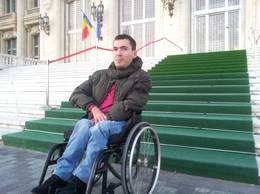 Verificările au scos la iveală tot felul de deficienţe în organizarea şi funcţionarea diverselor comisii care se ocupă de evaluarea persoanelor cu dizabilităţi. 
Astfel, 18 comisii au avize foarte vechi, obţinute în perioada 2004-2008, deşi în majoritatea cazurilor componenţa lor s-a modificat. În această situaţie sunt comisiile de la Arad, Argeş, Bistriţa Năsăud, Brăila, Braşov, Botoşani, Buzău, Constanţa, Covasna, Dolj, Neamţ, Prahova, Sălaj, Tulcea, Vâlcea, Vrancea, şi Bucureşti sectorul 4 şi sectorul 5. 
Treaba merge încet şi prost

În judeţele Bistriţa Năsăud, Ilfov, Maramureş şi Sălaj secretariatele acestor comisii au personal insuficient motiv pentru care întocmirea documentelor şi transmiterea lor către comisii întârzie peste măsură.
În unele judeţe comisiile funcţionează în mod bizar chiar şi fără existenţa medicilor cum este cazul în Olt unde lipseşte atât medicul, cât şi psihologul şi asistentul social. Nici la Mehedinţi şi nici la Tulcea nu sunt ocupate posturile de medic, în timp ce la Maramureş lipseşte psihologul, iar asistentul social are doar atribuţii delegate. 
În aceeaşi situaţie este şi Covasna şi Bistriţa Năsăud unde din 10 posturi aprobate sunt ocupate doar 6, 2 dintre ele cu directori. 

Control doar la hârtii

În Covasna, Ilfov, Bistriţa Năsăud evaluarea bolnavilor se face doar pe baza hârtiilor de la dosar, în lipsa pacienţilor. 
În Ilfov, deşi postul de medic este ocupat nu se ştie cu ce se ocupă acesta atâta vreme cât la dosarele pacienţilor nu se regăsesc propunerile sale de încadrare sau nu în vreun grad de handicap. 
La Bacău, persoanele care se prezintă la reevaluare o fac de pomană pentru că rapoartele care ar trebui să urmeze nu se întocmesc, iar a Mehedinţi aceste rapoarte sunt întocmite superficial.  
În Ialomiţa, există doar un singur specialist care face evaluarea la domiciliu a personelor cu handicap nedeplasabile, iar la Bistriţa Năsăud, Covasna, Ilfov şi Prahova: persoanele cu handicap nedeplasabile nici măcar nu sunt evaluate la ele acasă.
Programările la reevaluare sunt făcute cu picioarele sau lipesc cu desăvârşire în multe cazuri, motiv pentru care bolnavii se înghesuie şi aşteaptă cu anii la uşile instituţiilor. 
Cât priveşte accesul persoanelor cu handicap în instituţiile care ar trebui să le evalueze situaţia s-a constatat că la Botoşani, Ilfov şi Sibiu accesul este doar parţial asigurat, adică există rampă, dar nu şi mână curentă, iar la Dâmboviţa, Ialomiţa, Sibiu şi Timiş nu sunt grupuri sanitare adecvate.
Comunicatul Ministerului Muncii precizează că echipele de inspecţie au dispus măsuri de remediere a deficienţilor, cu termen clare de îndeplinire, fără a se spune care sunt acestea.PaginaPublicaţieTitluEvenimentul zileiÎn parcul Crângași se sărbătorește Ziua Copiluluiagerpres.roZiua Copilului va fi sărbătorită în parcul Crângaşimoney.roZiua Copilului va fi sărbătorită în parcul Crângaşiziar.comÎn parcul Crângași se sărbătorește Ziua Copiluluiwww.revista-presei.comZiua Copilului va fi sărbătorită în parcul Crângaşihotnews.comZiua Copilului va fi sărbătorită în parcul Crângaşiziare-pe-netZiua Copilului va fi sărbătorită în parcul Crângaşistiri.freshinfo.roZiua Copilului va fi sărbătorită în parcul Crângaşiwww.actualitati.netZiua Copilului va fi sărbătorită în parcul Crângaşistiri.astazi.roZiua Copilului va fi sărbătorită în parcul Crângaşiwww.sursadestiri.roZiua Copilului va fi sărbătorită în parcul Crângaşiwww.presaonline.comZiua Copilului va fi sărbătorită în parcul Crângaşiwww.e-stireazilei.roZiua Copilului va fi sărbătorită în parcul Crângaşiwww.ziarelive.roZiua Copilului va fi sărbătorită în parcul Crângaşinews.portal-start.comZiua Copilului va fi sărbătorită în parcul CrângaşiAdevarulBone pentru toţi copiii cu bani de la Primărie Evenimentul zieleiDezastru total la direcţiile care evaluează handicapaţii